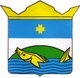 Управление образования Администрации муниципального образования"Муниципальный округ Сарапульский район Удмуртской Республики"ПРИКАЗО закреплении определенной территории за образовательными организациями Сарапульского районаВ соответствии с Федеральным законом от 29 .12.2012г. №273-ФЗ «Об образовании в Российской Федерации», приказом Министерства просвещения Российской Федерации от 22 марта 2021 года №115 «Об утверждении Порядка организации и осуществления образовательной деятельности по основным общеобразовательным программам – образовательным программам начального общего, основного общего и среднего общего образования», приказом Министерства просвещения Российской Федерации от 2 сентября 2020г. №458 «Об утверждении Порядка приема на обучение по образовательным программам начального общего, основного общего и среднего общего образования», приказом Минобрнауки России от 12 марта 2014 года №177 «Об утверждении Порядка и условий осуществления перевода обучающихся из одной организации, осуществляющей образовательную деятельность по образовательным программам начального общего, основного общего и среднего общего образования, в другие организации, осуществляющие образовательную деятельность по образовательным программам соответствующего уровня и направленности», приказом Министерства просвещения Российской Федерации от 15 мая 2020г. №236 «Об утверждении Порядка приема на обучение по образовательным программам дошкольного образования», п р и к а з ы в а ю:Закрепить за муниципальными образовательными организациями Сарапульского района, подведомственными Управлению образования администрации муниципального образования «Муниципальный округ Сарапульский район Удмуртской Республики» (далее – Управление образования) определенную территорию на 2023 год (Приложение №1, №2).Разместить настоящий приказ на официальном сайте Управления образования.Руководителям муниципальных образовательных организаций:-  руководствоваться данным приказом при организации приема граждан в образовательную организацию, учете детей, подлежащих обучению в образовательных организациях;- разместить настоящий приказ на официальном сайте и информационном стенде образовательной организации.Признать утратившим силу с 01 января 2023 года приказ Управления образования от 31 декабря 2021 г. №16 № «О закреплении определенной территории за образовательными организациями Сарапульского района» и приказ Управления образования №141 от 27.06.2022 года «О внесении изменений в приказ «О закреплении определенной территории за образовательными организациями Сарапульского района №16 от 30.12.2021 года».Установить, что настоящий приказ вступает в силу с 01 января 2023 года.Контроль за исполнением данного приказа возложить на заместителя начальника Управления образования Пушину Н.Н.Начальник Управления образования                                                          Е.Б.РоготневаПриложение №1 к приказу Управления образования АМО «Муниципальный округ Сарапульский район Удмуртской Республики» от 30 декабря 2022 года №291Закрепление территорий за муниципальными образовательными организациями Сарапульского района, подведомственных Управлению образования, реализующих образовательные программы начального общего, основного общего и среднего общего образованияПриложение №2 к приказу Управления образования АМО «Муниципальный округ Сарапульский район Удмуртской Республики» от 30 декабря 2022 года №291Закрепление территорий за муниципальными образовательными организациями Сарапульского района, подведомственных Управлению образования, реализующих образовательные программы дошкольного образования30.12.2022 г.                         с. Сигаево	     № 291№ 1№Наименование образовательной организацииНаименование населенного пунктаМБОУ Девятовская ООШд. Девятово;д. ДикушиМБОУ Дулесовская ООШд. Дулесово;д. Макшаки;д. Смолино;с. ЯромаскаМБОУ Кигбаевская СОШс. Кигбаево;д. Глухово;д. Митрошино;д. Рябиновка;д. Сергеево;для приема в 10-11 классы - д. Юрино, д.  ШадриноМБОУ Мазунинская СОШс. Мазунино;д. Межная;для приема в 5-11 классы - д. Оленье Болото и д. Лысово;для приема в 10-11 классы – д. Соколовка и с. ТарасовоМБОУ Мостовинская СОШДля приема в 5-11 классы с. Мостовое, д. Заборье, д. Степное, д. БисаркаМБОУ НОШ с. Мостовоес. Мостовое;д. Заборье;д. Степное;д. БисаркаМБОУ Нечкинская СОШс. Нечкино;для приема в 5-11 классы – д. Юриха, с. Лагуново, д. ГорбуновоМБОУ НОШ д. Оленье Болотод. Оленье Болото , д. Лысово (1-4 классы)МБОУ НОШ с. Сигаевос. Сигаево МБОУ НОШ с. Северныйс. Северный;д. ПастуховоМБОУ Сигаевская СОШс. Сигаево;д. Юшково;д. Костино;д. Борисово;д. Мыльники;кордон Костинский;дачный массив «Мыльники»;д. Сыропятово;для приема в 10-11 классы – д. Усть-Сарапулка, д. Непряха, д. ЛубянкиМБОУ Соколовская ООШд. СоколовкаМБОУ Тарасовская ООШс. ТарасовоМБОУ Уральская СОШс. Уральский;с. Паркачево;д. Петровка;д. Елькино;д. Верхний Бугрыш;д. Нижний Бугрыш;д. Ожгихино;д. Первомайский;дом №1121 км;дом №1125 кмМБОУ Усть-Сарапульская ООШд. Усть-Сарапулка;д. Лубянки;д. НепряхаМБОУ Шадринская ООШд. Шадрино;д.  Пентеги;с. Чекалка;д. Новые Макшаки;кордон КеркмасскийМБОУ Шевыряловская ООШс. Шевырялово;д. Антипино;д. Отуниха;дом №1133 кмМБОУ Юринская ООШд. Юрино;с. ВыездМБОУ Октяюрьская ООШс. Октябрьский;станция УжуихаНаименование образовательной организацииНаименование населенного пунктаМБОУ НОШ с. Моствоес, Мостовое;д. Заборье;д. Степное;д. БисаркаМБОУ Нечкинская СОШ (СП детский сад д. Юриха)д. Горбуново;д. ЮрихаМБОУ Нечкинская СОШ(СП детский сад с. Лагуново)с. ЛагуновоМБОУ НОШ д. Оленье Болотод. Оленье Болото;д. ЛысовоМБОУ НОШ с. Северныйс. Северный;д. ПастуховоМБОУ НОШ с. Сигаевос. Сигаево;д. Юшково;д. Борисово;д. Мыльники;кордон Костинский;дачный массив «Мыльники»;д. СыропятовоМБОУ Девятовская ООШд. Девятово;д. ДикушиМБОУ Юринская ООШд. Юрино;с. ВыездМБОУ Соколовская ООШд. СоколовкаМБОУ  Шевыряловская ООШс. Шевырялово;д. Антипино;д. Отуниха;дом №1133 кмМБОУ Октябрьская ООШс. Октябрьский;станция УжуихаМБОУ Усть-Сарапульская ООШд. Усть-Сарапулка;д. Лубянки;д. НепряхаМБДОУ детский сад д. Дулесовод. Дулесово;д. Макшаки;д. Смолино;с. ЯромаскаМБДОУ детский сад с. Тарасовос. ТарасовоМБДОУ детский сад с. Мазунинос. МазуниноМБДОУ детский сад с. Уральскийс. Уральский;д. Петровка;д. Елькино;д. Верхний Бугрыш;д. Нижний Бугрыш;д. Ожгихино;д. Первомайский;дом 31121 км;дом №1125 кмМБДОУ детский сад д. Шадринод. Шадрино;д.  Пентеги;с. Чекалка;д. Новые Макшаки;кордон КеркмасскийМБДОУ детский сад с. Нечкинос. НечкиноМБДОУ детский сад с. Кигбаевос. Кигбаево;д. Глухово;д. Митрошино;д. Рябиновка;д. СергеевоМБДОУ детский сад д. Костинод. Костино;д.Сыропятово;кордон Костинский